JĘZYK NIEMIECKI W DOMUDEUTSCH  ZU HAUSE    5,6 LATKI PONIEDZIAŁEK 11.05.2020-wprowadzenie słownictwa:das Theater[tejater]-teatr, der Schauspieler[der szałspiler]-aktor, die Bühne[bine]-scena, auftreten[ałftreten]-występować, die Musik[di muzik]-muzyka, Vorhang[forhang]-kurtyna-zabawa utrwalająca słownictwo „JA oder Nein” (TAK lub NIE)Rodzic pokazuje dziecku ilustracje i nazywa je w języku niemieckim. Następnie  co jakiś czas błędnie nazywa ilustrację; zadaniem  dziecka jest powiedzieć JA  jeśli rodzić nazwał ilustrację prawidłowo NEIN- kiedy powiedział błędnieWTOREK 12.05.2020-zabawa utrwalająca poznane  w poniedziałek słownictwo:Rodzic rzuca do dziecka piłką i mówi das Theater(teatr), zadaniem dziecka jest  odgadnięcie znaczenia w języku polskim , zabawę  powtarzamy tak długo aż wymienione będą nowo poznane wyrazy-zabawa ruchowa do piosenki „Von Kopf bis Fuß”Link do piosenki na YouTube:https://www.youtube.com/watch?v=o-mybJKgcVkCZWARTEK 14.05.2020-zabawa w teatr „Theaterspiel”możemy z dzieckiem zagrać w teatr z użyciem maskotek używając zwrotów:-Guten Tag[guten tag]-dzien dobry-Guten Tag[guten Tag]-dzień dobry-Wer bist du?[wer bist du]-kto ty jesteś?-Ich bin(podać imię)? –[ich bin…]-ja jestem..-Wie gehts  Dir[wi gejts dir]-jak się masz-Mir gehts ..(można wybrać prima[prima]-wspaniale, gut[gut]-dobrze, schlecht[szlecht]- żle-Wo wohnst du?[wo wonst du]-gdzie mieszkasz?-Ich wohne in… (podać miejscowość)[ich wołne]-mieszkam ..-Wie alt bist du?[wie alt bist du]-ile masz lat?-Ich bin 6[ich bin 6]-mam 6Auf Wiedersehen [aufwiderzejen]-do widzeniaAuf Wiedersehen-zabawa ruchowa do piosenki  „Tschu wa Lied”Link do piosenki na YouTube: https://www.youtube.com/watch?v=X6CkQkcY1csPIĄTEK 15.05.2020-utrwalenie poznanych poleceń: steh auf [sztej auf] –wstań ,   Hände waschen [wasze di hende] -myć ręce,   springe [szpringe] -podskocz,  tanze  [tance]-zatańcz, klatsche[klatsze]-klaśnij, geh[gej]-idź, gib mir[gib mir]-podaj-utrwalenie liczenia: eins [ańc]-1, zwei[zwaj]-2, drei[draj]-3,  vier[fir]-4  fünf[fynf]-5, sechs[zechs]-6         sieben[ siben]-7, acht [acht]-8, neun[nojn]-9, zehn[cejn]-10, elf[elf]-11, zwőlf [cwylf]-12-piosenki wspomagająca liczenie :Linki do piosenek na YouTube:https://www.youtube.com/watch?v=REcF5tVh0HQhttps://www.youtube.com/watch?v=UN-3nPg5awMDer Vorgang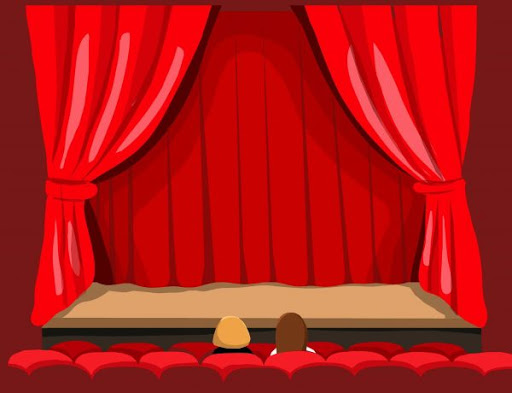 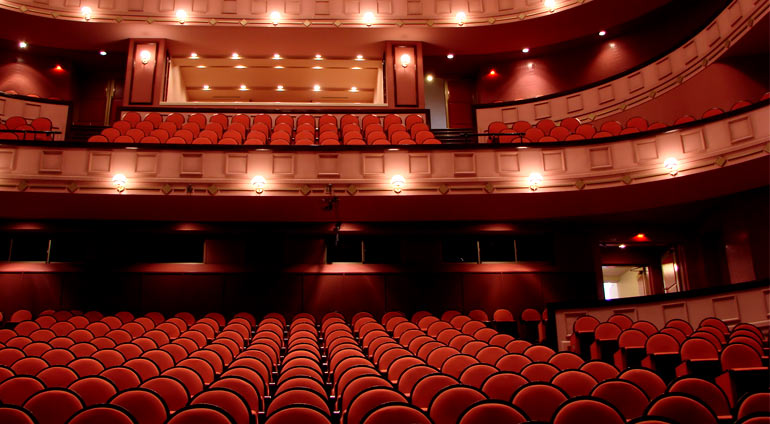 Das TheaterDas Theater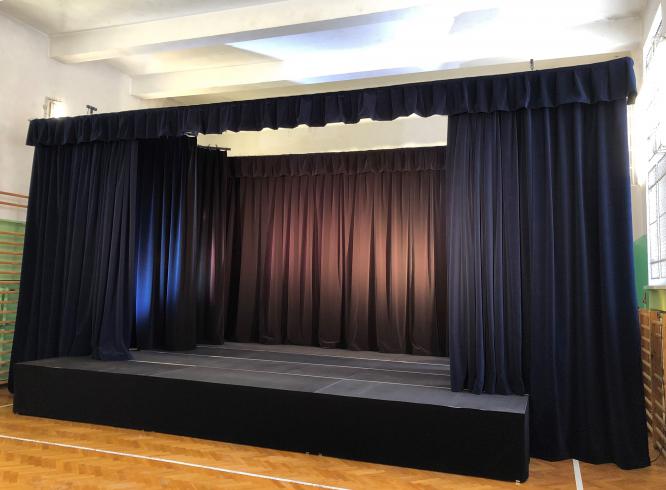                Die Bühne               Die Bühne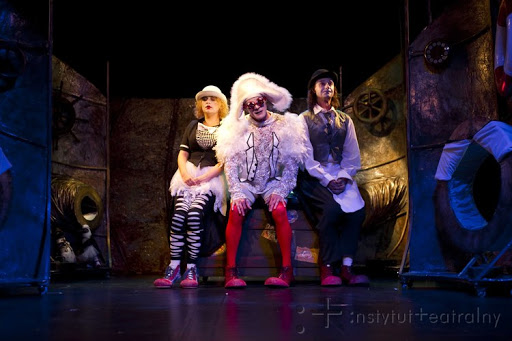 Der Schauspieler